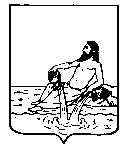 ВЕЛИКОУСТЮГСКАЯ ДУМАВЕЛИКОУСТЮГСКОГО МУНИЦИПАЛЬНОГО ОКРУГАР Е Ш Е Н И Е  от   00.00.2023      №   00                  _____________________________________________________                   _________________________г. Великий УстюгРуководствуясь законом Вологодской области от 28.04.2022 № 5115-ОЗ «О преобразовании всех поселений, входящих в состав Великоустюгского муниципального района Вологодской области, путем их объединения, наделении вновь образованного муниципального образования статусом муниципального округа и установлении границ Великоустюгского муниципального округа Вологодской области», решением Великоустюгской Думы от 27.09.2022 № 14 «О вопросах правопреемства органов местного самоуправления», статьей 25 Устава Великоустюгского муниципального округа Вологодской области,	Великоустюгская Дума РЕШИЛА:	1. Признать утратившими силу решения Великоустюгской Думы  Великоустюгского муниципального района:	от 27.01.2012 № 3 «О муниципальном дорожном фонде Великоустюгского муниципального района»;	от 31.10.2013 № 16 «О внесении изменений в решение Великоустюгской Думы от 27.01.2012 № 3 «О муниципальном дорожном фонде Великоустюгского муниципального района»;	от 31.10.2014 № 81 «О внесении изменений в решение Великоустюгской Думы от 27.01.2012 № 3 «О муниципальном дорожном фонде Великоустюгского муниципального района»;	от 27.11.2015 № 127 «О внесении изменений в решение Великоустюгской Думы от 27.01.2012 № 3 «О муниципальном дорожном фонде Великоустюгского муниципального района»;	от 23.12.2013 № 59 «Об утверждении Порядка формирования и использования бюджетных ассигнований муниципального дорожного фонда и Правил предоставления межбюджетных трансфертов бюджетам поселений из муниципального дорожного фонда Великоустюгского муниципального района»;	от 23.06.2014 № 40 «О внесении изменений в Правила предоставления межбюджетных трансфертов бюджетам поселений из муниципального дорожного фонда Великоустюгского муниципального района, утвержденные решением Великоустюгской Думы от 23.12.2013 № 59»;	от 27.11.2015 № 128 «О внесении изменений в Порядок формирования и использования бюджетных ассигнований муниципального дорожного фонда и Правила предоставления межбюджетных трансфертов бюджетам поселений из муниципального дорожного фонда Великоустюгского муниципального района, утвержденные решением Великоустюгской Думы от 23.12.2013 № 59»;	от 31.03.2017 № 9 «О внесении изменений в Порядок формирования и использования бюджетных ассигнований муниципального дорожного фонда и Правила предоставления межбюджетных трансфертов бюджетам поселений из муниципального дорожного фонда Великоустюгского муниципального района, утвержденные решением Великоустюгской Думы от 23.12.2013 № 59»;	 от 08.12.2017 № 40 «О внесении изменений в Порядок формирования и использования бюджетных ассигнований муниципального дорожного фонда и Правила предоставления межбюджетных трансфертов бюджетам поселений из муниципального дорожного фонда Великоустюгского муниципального района, утвержденные решением Великоустюгской Думы от 23.12.2013 № 59».	2. Настоящее решение вступает в силу после официального опубликования.Председатель                                              Глава Великоустюгского Великоустюгской Думы                            муниципального округа_________________ С.А. Капустин         __________________ А.В. Кузьмин ПОЯСНИТЕЛЬНАЯ ЗАПИСКАк проекту решения Великоустюгской Думы«О признании утратившими силу некоторых решений Великоустюгской Думы Великоустюгского муниципального района по вопросам использования и формирования муниципального дорожного фонда» 	Решением Великоустюгской Думы Великоустюгского муниципального округа от 20.12.2022 № 98 создан муниципальный дорожный фонд Великоустюгского муниципального округа и утвержден порядок формирования и использования бюджетных ассигнований муниципального дорожного фонда Великоустюгского муниципального округа.	Великоустюгский муниципальный район преобразован в Великоустюгский муниципальный округ.	Таким образом, необходимо признать утратившими силу решения Великоустюгской Думы Великоустюгского муниципального района, определяющие порядок использования и формирования муниципального дорожного фонда.	 Предлагаемым проектом указанные решения отменяются.О признании утратившими силу некоторых решений Великоустюгской Думы Великоустюгского муниципального района по вопросам использования и формирования муниципального дорожного фонда